9	按照《公约》第7条，审议并批准无线电通信局主任关于下列内容的报告：9.1	自WRC-15以来无线电通信部门的活动；9.1 (9.1.6)	第958号决议（WRC-15）– 1)有关电动汽车无线功率传输（WPT）的研究：a)评估电动汽车WPT对无线电通信业务的影响；b)研究适当的协调一致的频率范围，以便使电动汽车WPT对无线电通信业务的影响降低到最低水平。这些研究应考虑到，国际电工委员会（IEC）、国际标准化组织（ISO）和美国汽车工程师学会（SAE）正在批准一系列旨在实现电动汽车WPT技术的全球和区域性统一的标准。引言APT成员认为必须保护所有无线电通信业务免受可能由WPT-EV通过基本频率和无用发射产生的有害干扰。APT成员认为，第958号决议（WRC-15）附件中的项目1)应当废止，且ITU-R有关WPT-EV的研究，包括有关无用发射的研究，应在最新版本的ITU-R 210/1号课题内继续开展。APT成员认为WRC-19期间没有必要修改《无线电规则》相关部分。APT成员认为ITU-R将需要继续与各标准制定组织密切合作，以确保将适当的频率范围和技术限值被纳入标准从而保护无线电通信业务。提案NOC	ACP/24A21A6/1条款理由：	鉴于ITU-R根据第958号决议（WRC-15）开展的研究尚未结束，因此WRC-19期间没有必要修改《无线电规则》相关部分。第958号决议（WRC-15）为筹备2019年世界无线电通信大会需开展的紧急研究MOD	ACP/24A21A6/2第958号决议（WRC-15）附件为筹备2019年世界无线电通信大会需开展的紧急研究)	开展研究，审议：a)	是否有必要采取可能的补充措施，以限制有关终端的向根据第18.1款获得许可终端的上行链路发射；b)	根据ITU-R第64号决议（RA-15），研究协助主管部门管理在其境内所部署地球站终端未经审批的操作的可行方法，以此作为指导其国家频谱管理工作的工具)	研究无线电网络和系统的技术与操作问题及频谱要求，其中包括为支持实施窄带和宽带机器类通信基础设施统一使用频谱的可能性，并酌情制定建议书、报告和/或手册，以及在国际电联无线电通信部门工作范围内采取适当行动。理由：	第958号决议（WRC-15）附件中的项目1)是用于筹备WRC-19，且有关WPT-EV的研究，应在最新版本的ITU-R 210/1号课题内继续开展。______________世界无线电通信大会（WRC-19）
2019年10月28日-11月22日，埃及沙姆沙伊赫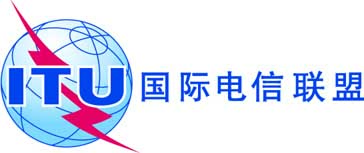 全体会议文件 24 (Add.21)(Add.6)-C2019年9月20日原文：英文亚太电信组织共同提案亚太电信组织共同提案有关大会工作的提案有关大会工作的提案议项9.1(9.1.6)议项9.1(9.1.6)